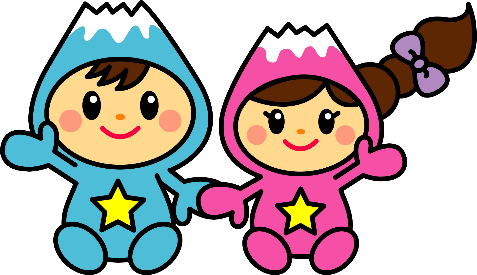 市民のみなさんと一緒に祝うためのアイデアを募集します記入後、市内公共施設内の応募受付箱へ入れるか、郵送やFAXでも投稿できます。　　　　※　いただいたアイデアを生かし、５０周年記念事業を展開していきます。　　　　　　　　　　　　　〒354-8511　富士見市役所　協働推進課　　　　　　　　　　　　　TEL：049-251-2711（内線256）FAX：049-254-2000応募者の年代２０歳未満・２０代・３０代・４０代・５０代・６０代以上アイデア（自由記入）アイデア（自由記入）